График работы творческих объединений дополнительного образованияи спортивных секций в период зимних каникул 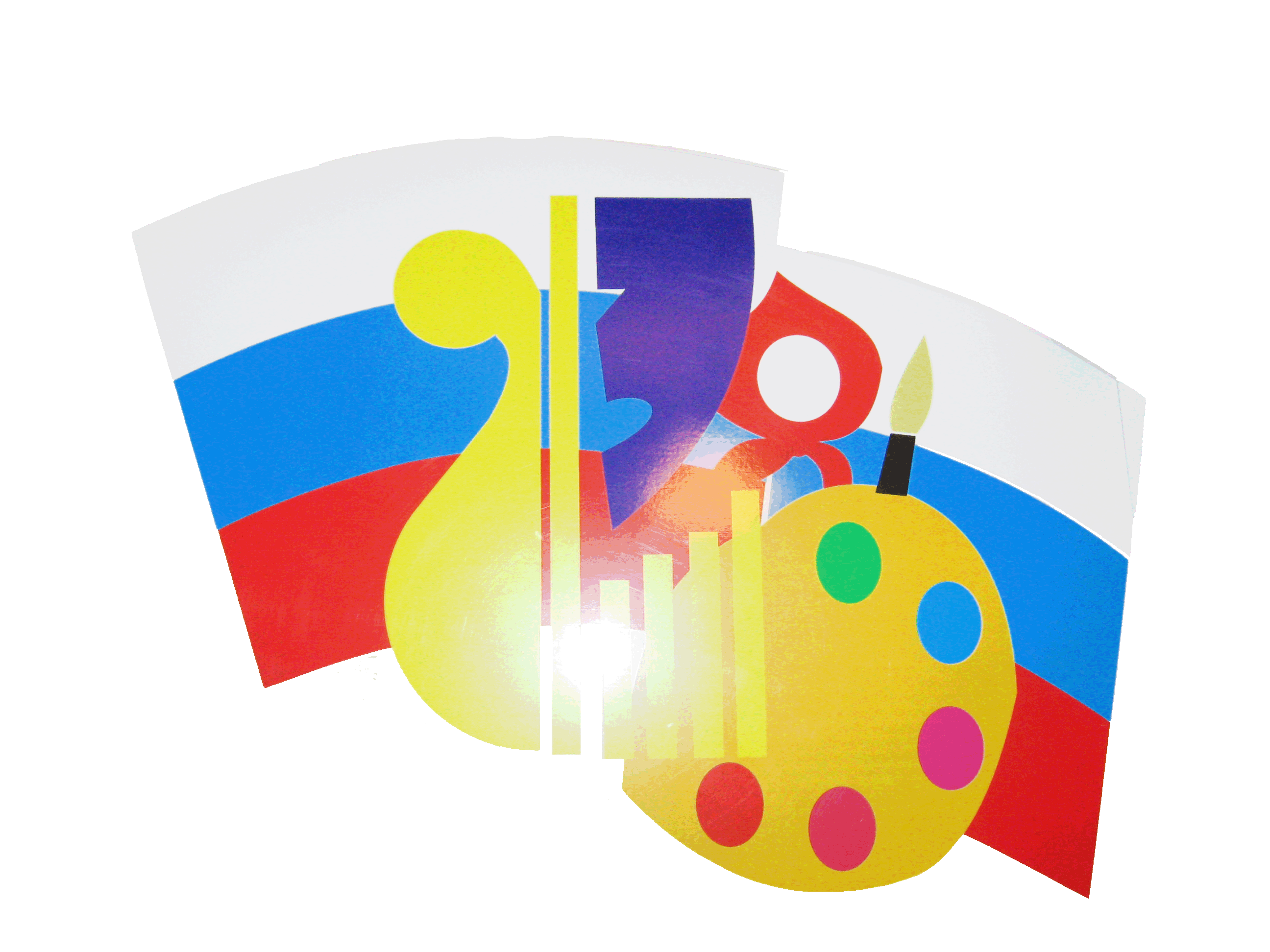 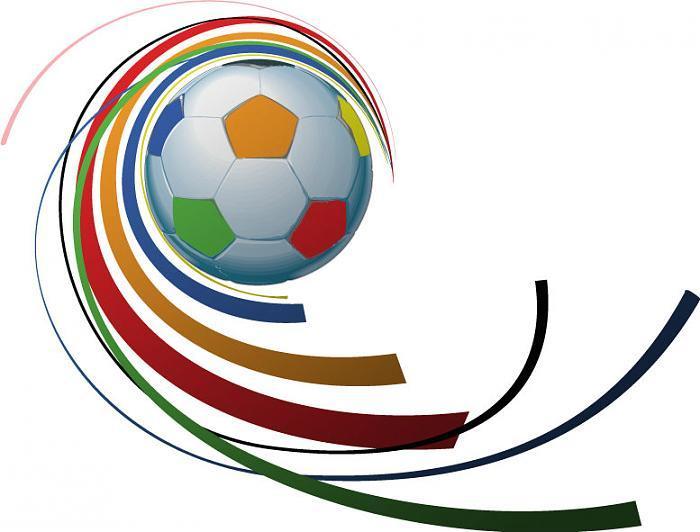 Секция «ФУТБОЛ»Руководитель:Волченков Денис Владимирович29 декабря10.00-11.30Секция «ВОЛЕЙБОЛ»Руководитель:Волченков Денис Владимирович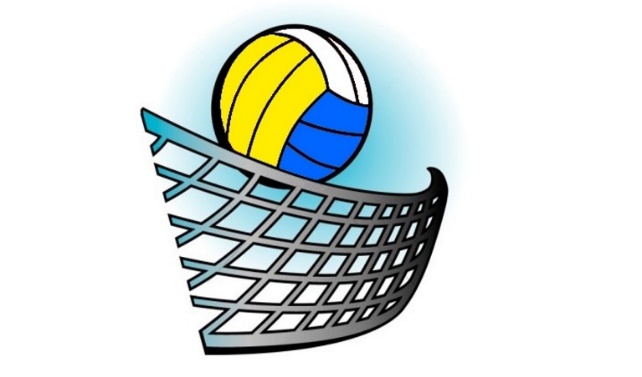 30 декабря10.00-11.30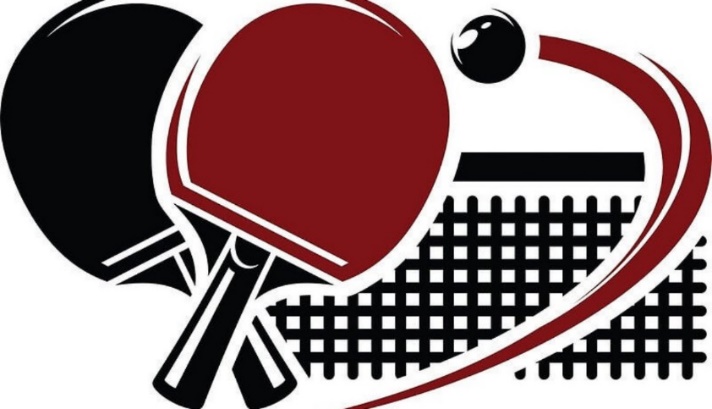 Секция «НАСТОЛЬНЫЙ ТЕННИС»Руководитель:Карпов Андрей Николаевич28 декабря16.30-18.0029 декабря16.30-18.00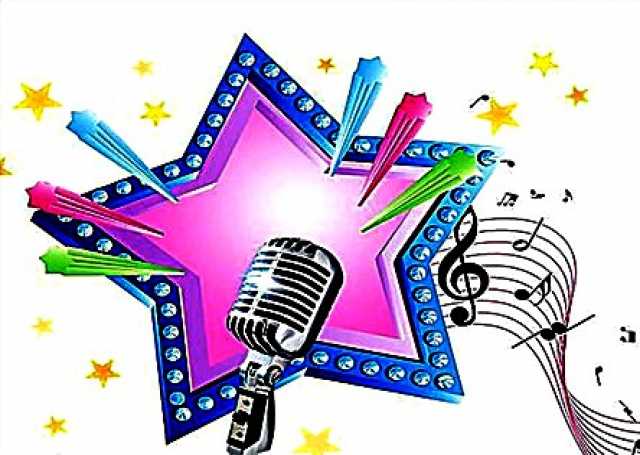 Объединение «ПЕСНЯ – ВЕРНЫЙ ТВОЙ ДРУГ»Руководитель:Круглова Наталья Генриховна28 декабря12.00-12.4529 декабря12.00-12.45Студия бального танца «РАДУГА»Руководитель:Абрамова Ирина Александровна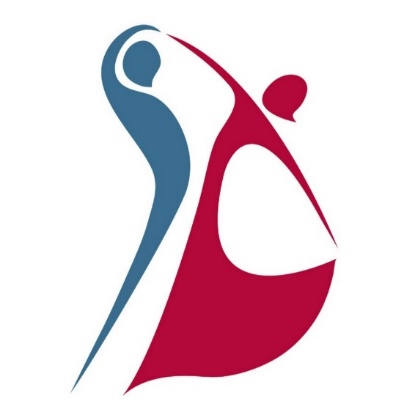 28 декабря15.00-18.0029 декабря15.00-20.004 января15.00-18.005,6 января15.00-20.00